The regular meeting of the Oneonta Town Board was held on November 08, 2023, with the following members present:Supervisor: 			Randal I. Mowers Town Board Member:		Brett Holleran  Town Board Member: 		Kim FierkeTown Board Member:		Skylar J. ThompsonTown Board Member:		Patricia Riddell KentTown Clerk:			Ryan F. Pereira Town Attorney:			Robert Panasci Other present: James A. Hurtubise, Supt. of Highways; Michele Catan, County Rep.; Judy Carrington; Dorothy Carrington; Victoria Andritz; Mrs. Mary Ann James; Barbara Brown; Ron Bettiol; Jim Rowe; Ryan & Jenn Ashforth; Denise Wist; Andrea Lister; Walter Schmitt; Mike Schmitt; Tom Rowe; Tom Armao; David Koehn; Jenny Koehn; Susan Blass; Ed Blass; Theresa Cyzeski; John Dudek; Heather Babbitt; Peter Hill; Eileen Hill; Sharon Corrado; Gordon Huckins; Doris Farone; Bruce Downie; Leon Brown; Anne DeSimone; Frank DeSimone; Ryan Harlem; Rich Harlem."Privilege of the floor.”Sharron Corrado, resident of the East End of the Town of Oneonta, came before the board to talk about rats that have infested her yard and threaten the neighborhood. Supervisor Mowers said the board would take the matter up with the Building and Codes Official and the Public Safety Committee.Jenny Koehn, resident of Lower Reservoir Road and a member of the Planning Board; asked the board to consider a moratorium on short term rentals and campgrounds, until a new Comprehensive Plan was in place to help dictate how and where instances of such may be limited to exist due to potential density and community character issues. Applications for these special use permits must pass through the Planning Board for approval; Mrs. Koehn states the Planning Board receives, on average, two new short-term rental applications per session, however, the law as written does not consider the number of these rentals within a certain area, as she hears concentration to be a common complaint and feels the Planning Board is powerless to address some of these concerns. Mrs. Koehn went on to indicate the current talk of new campgrounds cropping up in the Town of Oneonta was unsettling, and out of place due proximity to residential communities. The Planning Board meets every two weeks.Bruce Downie, resident of Lower Reservoir Road, echoed Mrs. Koehn’s statements and felt that the zoning be changed to exclude the possibility of campgrounds operating within his neighborhood.Tom Rowe, resident of Lower Reservoir Road and a member of the Planning Board; speaking of the Comprehensive Plan, urged the board to consider assembling a “pre-board”, several volunteers interested in working on the Comprehensive Plan prior to its actual funding. Mr. Rowe indicated the town was opening itself to several lawsuits for a few different reasons. Supervisor Mowers stated that there were several names already being considered for work on the Comprehensive Plan.Judy Carrington addressed the board with concerns of a proposed campground of 40 camping spots on 24 Birchwood Drive, property located in the town and owned by Mike Ranieri. Mrs. Carrington, a resident of an adjacent property in the City of Oneonta, is opposed to the project and the possible impact to the neighborhood following, in her opinion, negative impact the “Hillside Commons” student housing facility has had amid promises made by the City of Oneonta.PUBLIC HEARINGRESOLUTION 2023-095 	     			Motion made by Thompson, seconded by Fierke;Whereas the Board will vote to open the public hearing to solicit input on a proposed zoning map change from R-40 to PDD-R/C; Tax Parcel No. 287.00-1-20.01, 4063 NYS-23, Wist D&L Enterprises LLC.; VOTE	Aye	(5)						SJT	KF		MOTION CARRIEDDiscussion was had clarifying the use of the property, and dispelling it’s use in a manner suggestive of a campground as false; providing the reasoning for the zone change to PDD-R/C(sic), was to allow an event center and residential structures to complement one another. RESOLUTION 2023-096 	     			Motion by Riddell Kent, seconded by Fierke;Whereas the Board will vote to close the public hearing to solicit input on a proposed zoning map change from R-40 to PDD-R/C; Tax Parcel No. 287.00-1-20.01, 4063 NYS-23, Wist D&L Enterprises LLC.VOTE	Aye	(5)						PRK	KF		MOTION CARRIEDRESOLUTION 2023-097 	     			Motion by Thompson, seconded by Fierke;Whereas the Board will vote to declare negative impact for the zoning map change from R-40 to PDD-R/C; Tax Parcel No. 287.00-1-20.01, 4063 NYS-23, Wist D&L Enterprises LLC.VOTE	Aye	(5)						SJT	KF		MOTION CARRIEDRESOLUTION 2023-098 	     			Motion by Thompson, seconded by Holleran;Whereas the Board will vote to approve Local Law #02, zoning map change from R-40 to PDD-R/C; Tax Parcel No. 287.00-1-20.01, 4063 NYS-23, Wist D&L Enterprises LLC.VOTE	Aye	(5)						SJT	BH		MOTION CARRIEDRESOLUTION 2023-099				Motion by Kim Fierke, seconded by Holleran;Whereas the Board will open a public information hearing, the purpose of the hearing is to solicit public input on a proposed law for tents, camper trailers and campsites.Whereas now, therefore be it resolved; a public comment period shall be opened.VOTE	Aye	(5)						KF	BH		MOTION CARRIEDDiscussion was focused on the intent of the law addressing public safety concerns and not the infringement on individuals' rights and abilities to conduct camping activities. The Board is open to public comment on the matter and seeks to address concerns in a fair and equitable manner.RESOLUTION 2023-100				Motion by Thompson, seconded by Holleran;Whereas the Board will vote to open the public hearing on the 2024 Preliminary Budget.VOTE	Aye	(5)						SJT	BH		MOTION  CARRIED RESOLUTION 2023-101				Motion by Mowers, seconded by Holleran;Whereas the Board will vote to close the public hearing on the 2024 Preliminary Budget.VOTE	Aye 	(5)						RM	BH		MOTION CARRIEDThe Board would like to give special thanks to Nicole Camarata for the work she has put into delivering a budget under the tax cap.RESOLUTION 2022-102 (20:10)			Motion by Thompson, seconded by Holleran;Whereas the Board will vote to adopt the 2024 Fiscal Budget; now, therefore be it Resolved; the 2024 Fiscal Budget be adopted.VOTE	Aye	(5)						SJT	BH		MOTION CARRIEDRESOLUTION 2023-103 (20:20)			Motion by Thompson, seconded by Fierke;Whereas the Board will vote to allow the town to relevy a property’s unpaid water & sewer bill amounts to that property’s tax bill.VOTE	Aye	(5)						SJT	KF		MOTION CARRIEDWhereas the Board will vote to set a public hearing at the next regular Town Board meeting, at approximately 07:05pm, the purpose of which is to solicit public input on a proposed local law, known as the “Tent and Camper Law of the Town of Oneonta”; now, therefore be itResolved, the intent and purpose of this local law is to regulate and control tents and campers relative to permanent dwellings within the Town of Oneonta.RESOLUTION 2023-104				Motion by Thompson, seconded by Fierke;Whereas the Board will vote to approve of the town’s participation in the 2024 Hometown Heroes Banner program conducted by the Greater Oneonta Society; now, therefore be itResolved, that the town may spend up to one thousand dollars on the program’s build out.VOTE	Aye	(5)						SJT	KF		MOTION CARRIEDRESOLUTION 2023-105			Motion made by Riddell Kent, seconded by Fierke;Whereas now, therefore be it resolved; 	the Town Board approves the payment of the bills.VOTE	Aye	(5)						SJT	BH		MOTION CARRIEDRESOLUTION 2023-106 				Motion by Riddell Kent, seconded by Thompson;Whereas now, therefore be it resolved; the Town Board shall accept the Minutes of the September 13thMeeting.VOTE	Aye	(5)						PRK	SJT		MOTION CARRIEDRESOLUTION 2023-107 (20:38)			Motion made by Thompson, seconded by Mowers;Whereas now, therefore be it resolved; 	the Town Board meeting be adjourned.VOTE	Aye	(5)						SJT	RM		MOTION CARRIEDRespectfully submitted,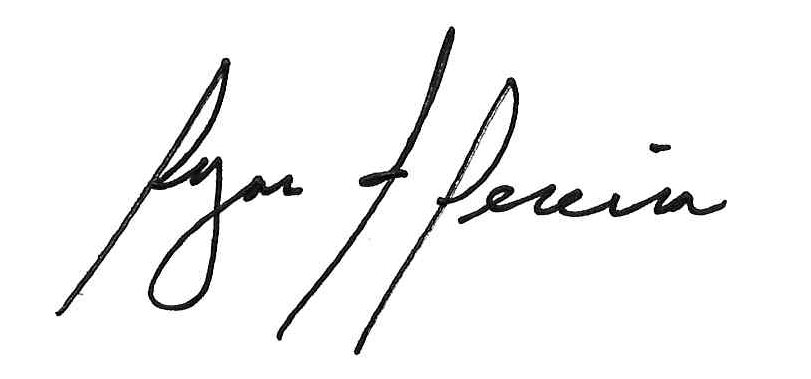 Ryan F. PereiraTown ClerkAbstract #11Dates 10/13/23-11/8/23Friday - Wednesday General CheckingFundPrePaidTo Be PaidTotal PrePaid/To Be PaidGeneral1$-    $46,307.38  $46,307.38 Highway3$-    $108,858.23  $108,858.23 St Lights #17$-    $1,746.30  $1,746.30 St Lights #214$-    $259.05  $259.05 St Lights #315$-    $792.15  $792.15 St Lights #416$-    $49.51  $49.51 St Lights #517$-    $205.69  $205.69 Highway Garage 20$-    $-    $-   Fire Protection 25$-    $443,609.66  $443,609.66 Subtotal$-    $601,827.97  $601,827.97 District CheckingWESD8$-    $3,540.18  $3,540.18 WSSD9$-    $939.44  $939.44 SSD10$-    $987.01  $987.01 WWD11$-    $857.08  $857.08 PWD12$-    $656.13  $656.13 SSWD23$-    $1,223.42  $1,223.42 District Subtotal$-    $8,203.26  $8,203.26 Trust and Agency CheckingT & A99$993.18  $136.57  $1,129.75  $993.18  $136.57  $1,129.75 CDBGCDBG Grants26$-    $-    $-    $-    $-    $-   Totals$993.18  $610,167.80  $611,160.98 Clerk:Approved Expenses / Voucher #2023-725 to 2023-769General$46,307.38 Highway$108,858.23 St Lighting$3,052.70 Highway Garage$-   Fire Protection$443,609.66 WESD$3,540.18 WSSD$939.44 SSD$987.01 WWD$857.08 PWD$656.13 SSWD$1,223.42 T&A$1,129.75 CDBG$-    $611,160.98  $611,160.98  $-   